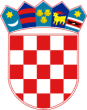         REPUBLIKA HRVATSKAKRAPINSKO-ZAGORSKA ŽUPANIJA               GRAD ZLATAR   JEDINSTVENI UPRAVNI ODJEL   KLASA: 363-01/19-01/45                   363-01/19-01/44                   612-01/19-01/06                   550-01/19-01/06                   620-01/19-01/02                   321-01/19-01/01                   371-01/19-01/03                   415-03/19-01/01                   612-01/19-01/07                   363-01/19-01/46                   320-01/19-01/05 URBROJ: 2211/01-04-02-19-1 Zlatar,        22.  11.  2019.                                                                                                              GRADSKOM  VIJEĆU                                                                                                                           putem                                                                                                               GRADONAČELNIKA Predmet: Proračun Grada Zlatara za 2020. godinu                   -  prijedlozi programa      Programi koji specificiraju neke od javnih potreba i koji se temelje na Proračunu Grada Zlatara za 2020. godinu, dostavljaju se na usvajanje:          -  Program održavanja objekata i uređaja komunalne infrastrukture           -  Program gradnje objekata i uređaja komunalne infrastrukture             -  Program javnih potreba u kulturi          -  Program socijalne skrbi Grada Zlatara          -  Program javnih potreba u sportu          -  Program utroška sredstava šumskog doprinosa          -  Program utroška sredstava od prodaje stanova na kojima postoji stanarsko pravo          -  Program utroška sredstava od naknada za zadržavanje nezakonito izgrađenih zgrada          -  Program utroška sredstava spomeničke rente              -  Program gradnje građevina za gospodarenje komunalnim otpadom          -  Program korištenja sredstava od zakupa, prodaje izravnom pogodbom, privremenog             korištenja i davanje na korištenje izravnom pogodbom poljoprivrednog zemljišta u             vlasništvu države na području Grada Zlatara       Programi se  objavljuju u „Službenom glasniku Krapinsko-zagorske županije“.Obradio:                                          Pročelnik:                                          Gradonačelnica:Vladimir Goleš                               dr. sc. Mladen  Krušelj                  Jasenka Auguštan Pentek      Na temelju članka 72; 73.  Zakona o komunalnom gospodarstvu ("Narodne novine" br. 68/18;110/18.) i članka 27. Statuta Grada Zlatara („Službeni glasnik Krapinsko-zagorske županije“ broj 36-a/13; 9/18.), Gradsko vijeće Grada Zlatara na _______ sjednici _____ prosinca  2019. godine, donijelo je                                                             PROGRAM                                           održavanja  komunalne infrastrukture                                       na području Grada Zlatara za 2020. godinu                                                                članak  1.      Ovaj Program održavanja komunalne infrastrukture na području Grada Zlatara za 2020. godinu (u daljnjem tekstu: Program) donosi se istodobno s Proračunom Grada Zlatara za 2020. godinu (u daljnjem tekstu: Proračun), tj. s predvidivim sredstvima u Proračunu u iznosu od   7 392 317, 36 kuna.     Održavanje komunalne infrastrukture po ovom Programu je obaveza Grada Zlatara, odnosno osoba na koje se prenose te obaveze u skladu sa Zakonom o komunalnom gospodarstvu ili posebnim zakonom.                                                                članak  2.      Procjena troškova održavanja odnosi se na procjenu pojedinih troškova po djelatnostima na način da su poslovi opisani u svom opsegu  s iskazom financijskih sredstava uz naznaku izvora financiranja kako slijedi:      116 000,00 kn – održavanje  javnih objekata ( kanalizacija, odvodnja, javne površina i dr.)                              - izvor –  20 000,00 kn – prihodi od poreza za energiju (struja, voda, plin)                              - izvor -  20 000,00 kn – prihodi od poreza za ostale usluge                              - izvor -  11 000,00 kn – prihodi od poreza za premije, osiguranja                              - izvor -  30 000,00 kn - prihodi od šumskog doprinosa za tekuće i                                                                      investicijsko održavanje                              - izvor -  30 000,00 kn - prihodi od vodnog  doprinosa za tekuće i                                                                      investicijsko održavanje                              - izvor -    5 000,00 kn - prihodi od vodnog doprinosa za materijal i                                                                      dijelove za održavanje       90 000,00 kn – održavanje sajmišta                              - izvor –    6 000,00 kn – prihodi od upravnih i administrativnih pristojbi za                                                                      energiju                              - izvor –    5 000,00 kn – prihodi od upravnih i administrativnih pristojbi za                                                                      materijal i dijelove za tekuće i investicijsko                                                                      održavanje                              - izvor –  49 000,00 kn – prihodi od upravnih i administrativnih pristojbi za                                                                      komunalne usluge                              - izvor –  30 000,00 kn – prihodi od upravnih i administrativnih pristojbi za                                                                      usluge tekućeg i investicijskog održavanja                                                                      sajmišta       13 000,00 kn – zbrinjavanje otpada                              - izvor –    8 000,00 kn – prihodi od komunalne naknade za zbrinjavanje                                                                      otpada                              - izvor –    5 000,00 kn – prihodi od komunalne naknade za zbrinjavanje                                                                      azbesta  500 000,00 kn – održavanje  parkova i javnih površina                           - izvor  -    500 000,00 kn – prihodi od komunalne naknade za održavanje                                                                        parkova i javnih površina        5 000,00 kn – izdaci za slivnu vodnu naknadu                           –  izvor -        5 000,00 kn – prihodi od upravnih i administrativnih pristojbi                                                                        za slivnu vodnu naknadu      140 000,00 kn – izdaci za higijeničarsku službu                           –  izvor    100 000,00 kn – prihodi od poreza za higijeničarsku službu                             –  izvor      40 000,00 kn – prihodi od upravnih i administrativnih pristojbi za                                                                      deratizaciju      131 500,00 kn – održavanje  poslovnih prostorija i objekata                           –  izvor       6 500,00 kn – prihodi od poreza za komunalne usluge                             –  izvor       5 000,00 kn – prihodi od upravnih i administrativnih pristojbi za                                                                     materijal i dijelove za tekuće i investicijsko                            –  izvor    85 000,00 kn – prihodi od upravnih i administrativnih pristojbi za                                                                     energiju                           –  izvor    15 000,00 kn – prihodi od upravnih i administrativnih pristojbi za                                                                                                                                     usluge tekućeg i investicijskog održavanja                           –  izvor    20 000,00 kn – prihodi od upravnih i administrativnih pristojbi za                                                                                                                                     usluge tekućeg i investicijskog održavanja – pričuva                                                                   za zgradu u Zagrebačkoj ulici broj 3   2 330 000,00 kn – tekuće održavanje nerazvrstanih cesta                                                  –  izvor  594 900,00 kn – prihodi od poreza za sanacije klizišta na području                                                                     Grada Zlatara                            –  izvor    48 100,00 kn – prihodi od upravnih i administrativnih pristojbi za                                                                     tekuće održavanje nerazvrstanih cesta                             –  izvor  551 900,00 kn – prihodi od komunalne naknade za tekuće                                                                     održavanje nerazvrstanih cesta                            –  izvor    85 100,00 kn – prihodi od komunalne naknade za sanacije klizišta                                                                     na području Grada Zlatara                            –  izvor 1 000 000,00 kn – prihod od državnog proračuna za sanaciju klizišta                                                                       u Ulici Anke Horvat                            –  izvor      50 000,00 kn – prihod od županijskog proračuna za usluge                                                                       tekućeg i i investicijskog održavanja – sanacije                                                                       klizišta na području Grada Zlatara     400 000,00 kn – izdaci za javnu rasvjetu                                                                                           –  izvor     50 000,00 kn  – prihodi od poreza za tekuće održavanje javne                                                                        rasvjete                              –  izvor   350 500,00 kn – prihodi od komunalne naknade za energiju javne                                                                       rasvjetu     265 000,00 kn – održavanje groblja i objekata na groblju                                                                                           –  izvor      30 000,00 kn – prihodi od grobne naknade i pristojbe za energiju                            –  izvor    200 000,00 kn – prihodi od grobne naknade i pristojbe za tekuće                                                                         održavanjegroblja i objekata – komunalne usluge                            –  izvor      20 000,00 kn – prihodi od grobne naknade i pristojbe za ostale                                                                        usluge                            –  izvor      15 000,00 kn – prihodi od grobne naknade i pristojbe za premije                                                                        osiguranja      100 000,00 kn – kupnja zemljišta za groblje                                                                                           –  izvor      50 000,00 kn – prihodi od grobne naknade i pristojbe za kupnju                                                                       zemljišta za groblje Belec                            –  izvor      50 000,00 kn – prihodi od grobne naknade i pristojbe za kupnju                                                                       zemljišta za parkiralište i proširenje groblja u                                                                        Martinščini        50 000,00 kn – kupnja opreme za groblje                                                                                            –  izvor      50 000,00 kn – prihodi od grobne naknade i pristojbe za opremu        35 000,00 kn – izgradnja zelenih otoka                                                                                                                                                  –  izvor       5 000,00 kn – prihodi od upravnih i administrativnih pristojbi                                                                       za izgradnju i uređenje zelenih otoka                              –  izvor   30 000,00 kn – prihodi od županijskog proračuna za izgradnju i                                                                      uređenje zelenih otoka     159 000,00 kn – postrojenje i oprema                                                                                           –  izvor   159 000,00 kn – prihodi od nefinancijske imovine za opremu za                                                                      javne površine     400 000,00 kn – uređenje staza na  groblju                                                                                           –  izvor   300 000,00 kn – prihodi od poreza za dodatna ulaganja na                                                                      građevinskim objektima                             –  izvor  100 000,00 kn – prihodi od grobne naknade i pristojbe za                                                                       dodatna ulaganja na građevinskim objektima      10 000,00 kn – kupnja zemljišta za ceste                                                                                          –  izvor        10 000,00 kn – prihodi od poreza za kupnju zemljišta za                                                                        rekonstrukciju ulice Anke Horvat     642 000,00 kn – sanacija odlagališta Tugonica i slično                                                                                            –  izvor      55 007,79 kn – prihodi od poreza za sanaciju odlagališta                                                                        Tugonica                             –  izvor      15 000,00 kn – prihodi od županijskog proračuna za ostale                                                                        usluge sanacija divljih odlagališta                             –  izvor      25 000,00 kn – prihodi višak/manjak  iz prethodne godine za                                                                        ostale usluge sanacija divljih odlagališta otpada                             –  izvor     546 992,21 kn – prihodi višak/manjak iz prethodne godine za                                                                         sanaciju odlagališta Tugonica        10 000,00 kn – izdaci za ispitivanje voda                                                                                            –  izvor       10 000,00 kn – prihodi od upravnih i administrativnih pristojbi                                                                          za ispitivanje vode        35 000,00 kn – investicijsko održavanje groblja i objekata na groblju                                                                                            –  izvor       10 000,00 kn – prihodi od grobne naknade i pristojbe za                                                                         projektnu dokumentaciju, nadzor i slični                                                                         troškovi                             –  izvor       25 000,00 kn – prihodi od grobne naknade i pristojbe za                                                                         investicijsko održavanje groblja i objekata na                                                                          groblju  1 040 000,00 kn – kupnja komunalne opreme (kante za smeće)                                                                                           –  izvor      140 000,00 kn – prihodi od poreza za kupnju komunalne opreme                                                                         za smeće                                                                                                 –  izvor      900 000,00 kn – sredstva iz EU za kupnju komunalne opreme za                                                                         smeće         5 000,00 kn – provedba plana gospodarenja otpadom                            –  izvor         5 000,00 kn – prihodi od nefinancijske imovine za provedbu                                                                           plana gospodarenja otpadom                                                               200 000,00 kn – izrada projektne dokumentacije za uređenje sajmišta i tržnice                                                                                            –  izvor     200 000,00 kn – sredstva iz EU za izradu projektne                                                                          dokumentacije         20 000,00 kn – izrada programa zaštite divljači                                                                                             –  izvor      20 000,00 kn – prihodi od poreza za izradu programa zaštite                                                                          divljači       645 817,36 kn – izobrazno informativne aktivnosti o održivom gospodarenju otpadom                                                                                            –  izvor      15 498,71 kn  – prihodi od poreza za izobrazbu – projekt Zeleni                                                                          bregi                              –  izvor    500 000,00 kn  – sredstva iz Eu za izobrazbu – projekt Zeleni                                                                          bregi                              –  izvor    102 072,15 kn  – prihodi od državnog proračuna (Fond)  za                                                                          izobrazno informativne aktivnosti o održivom                                                                          gospodarenju otpadom                                                                                            –  izvor      28 246,50 kn  – prihodi od pomoći iz drugih proračuna za                                                                           izobrazno informativne aktivnosti o održivom                                                                          gospodarenju otpadom                                                                                                                                             50 000,00 kn – označavanje ulica i naselja                                                                                             –  izvor      50 000,00 kn – prihodi višak/manjak  iz prethodne godine za                                                                         označavanje ulica i naselja                                                                članak  3.     Ovaj Program  objavljuje se u „Službenom glasniku Krapinsko-zagorske županije“.                                      GRADSKO  VIJEĆE  GRADA  ZLATARA KLASA:    363-01/19-01/45URBROJ:  2211/01-01-19-____Zlatar,        ___. ___. 2019.                                                                                                  Predsjednik Gradskog vijeća:                                                                                                      Krunoslav Klancir, dipl. ing. agr.     Na temelju članka 67; 68; 69.  Zakona o komunalnom gospodarstvu ("Narodne novine" br. 68/18; 110/18.) i članka 27. Statuta Grada Zlatara („Službeni glasnik Krapinsko-zagorske županije“ broj 36a/13; 9/18.), Gradsko vijeće Grada Zlatara na ____ sjednici ____ prosinca  2019.  godine, donijelo je                                                            PROGRAM                                           gradnje  komunalne infrastrukture                                     na području Grada Zlatara za 2020. godinu                                                                članak  1.     Ovaj Program građenja komunalne infrastrukture na području Grada Zlatara za 2020. godinu (u daljnjem tekstu: Program) donosi se istodobno s Proračunom Grada Zlatara za 2020. godinu (u daljnjem tekstu: Proračun), tj. s predvidivim sredstvima u Proračunu u iznosu od  17 136 566,25 kuna.     Građenje komunalne infrastrukture po ovom Programu je obaveza Grada Zlatara, odnosno osoba na koje se prenese ta obaveza u skladu sa Zakonom o komunalnom gospodarstvu ili posebnim zakonom.                                                                članak  2.      Procjena troškova građenja odnosi se na procjenu troškova projektiranja, revizije, građenja, provedbe stručnog nadzora građenja, provedbe vođenja projekata građenja  bilo da se radi o gradnjama radi uređenja neuređenih dijelova građevinskog područja, gradnjama u uređenim dijelovima građevinskog područja, gradnjama izvan građevinskog područja, rekonstrukciji i načinu rekonstrukcije postojećih građevina, uklanjanju građevina i drugim pitanjima određenih po Zakonu o komunalnom gospodarstvu i posebnim zakonom. Proračun sadrži procjenjene iznose troškova gradnje i  izvore sredstava kako slijedi:     5 535 951,25 kn – izgradnja objekata                                 -  izvor –     200 000,00 kn – prihodi od poreza za asfaltiranje                                                                               nerazvrstanih cesta na području Grada                                                                                Zlatara                                 -  izvor -     300 000,00 kn – prihodi od komunalnog doprinos                                                                               za asfaltiranje nerazvrstanih cesta na                                                                                području  Grada Zlatara                                 -  izvor -     610 951,25 kn – sredstva iz EU za rekonstrukciju                                                                                nerazvrstane ceste Donja Batina – Ervenik                                                                               Zlatarski                                 -  izvor -     500 000,00 kn – prihodi od poreza za uređenje nogostupa na                                                                               području Grada Zlatara                                 -  izvor -     800 000,00 kn – prihodi od pomoći izvanproračunskih                                                                               korisnika za nogostup u Varaždinskoj ulici                                 -  izvor -  3 125 000,00 kn – izgradnja reciklažnog dvorišta                                                                           -  izvor -   187 500,00 kn -  prihodi od poreza                                             -  izvor - 2 500 000,00 kn – sredstva EU                                             -  izvor  -   437 500,00 kn  - prihodi od                                                                                         državnog proračuna       200 000,00 kn – vojni objekt na Ivančići                               -  izvor –     100 000,00 kn – prihodi od poreza za idejni projekt za                                                                              predviđeni zahvatna čkbr.5169 k.o. Belec                               -  izvor –     100 000,00 kn – prihodi od županijskog proračuna za idejni                                                                              projekt za  predviđeni zahvat na čkbr.                                                                              5169 k.o. Belec       360 000,00 kn – kupnja objekta                               -  izvor –     360 000,00 kn – prihodi od poreza za kupnju ostalih                                                                             stambenih objekata                                                                        970 000,00 kn – ceste, nogostupi, mostovi, odvodnja, igralište, parkiralište, autobusno                                   stajalište                               -  izvor –     400 000,00 kn – prihodi od poreza za izgradnju i sanaciju                                                                              mostova na području Grada Zlatara                               -  izvor –     250 000,00 kn – prihodi od  državnog proračuna za izgradnju i                                                                              sanaciju mostova na području Grada Zlatara                               -  izvor –       90 000,00 kn – prihodi od poreza za ostale usluge za                                                                              nogostupe, mostove, vodovode, odvodnju,                                                                               projektnu dokumentaciju                               -  izvor –       30 000,00 kn – prihodi od nefinancijske imovine za uređenje                                                                              autobusnog stajališta                                                                                                       -  izvor –     200 000,00 kn – prihodi od poreza za rashode i usluge                                                                              projektne dokumentacije za izgradnju cesta                                                                                154 040,00 kn – vodovod i odvodnja                               -  izvor –       77 500,00 kn – prihodi od poreza za ostale usluge razvitka                                                                              vodoopskrbe                              -  izvor –       76 540,00 kn – prihodi od županijskog proračuna za ostale                                                                             usluge razvitka  vodoopskrbe                                                                                                                                                            679 175,00 kn – dječja igrališta i vježbališta                               -  izvor –      50 000,00 kn – prihodi od poreza za ostale usluge (projekti i                                                                            ostalo)                                -  izvor –     180 925,00 kn – prihodi od poreza za uređenje vježbališta                               -  izvor –     148 250,00 kn – prihodi od državnog proračuna za uređenje                                                                             vježbališta                               -  izvor –     300 000,00 kn – prihodi od poreza za uređenje prostora za                                                                              djecu na području Grada Zlatara                                                                               541 000,00 kn – parkirališta                               -  izvor –     470 000,00 kn – prihodi od državnog proračuna za uređenje                                                                             parkirališta na području Grada Zlatara                                                                                                            -  izvor –      50 000,00 kn – prihodi višak/manjak prethodne godine za                                                                             uređenje parkirališta na području Grada                                                                             Zlatara                                -  izvor –        1 000,00 kn – prihodi od poreza za ostale usluge - projekti                                                                                                -  izvor –      20 000,00 kn – prihodi od poreza za tekuće održavanje                                                                            parkirališta kod upravne zgrade       1 786 400,00 kn – posebne javne potrebe                                 -  izvor – 1 242 000,00 kn – prihodi od poreza za otplatu glavnice                                                                               primljenih zajmova od banaka                                  -  izvor –    400 000,00 kn – prihodi od upravnih i administrativnih                                                                                pristojbi za otplatu glavnice primljenih                                                                                zajmova od banaka                                  -  izvor –    144 400,00 kn – prihodi od poreza za  kamate za primljene                                                                                zajmove od banaka           25 000,00 kn – uređenje stare gradske jezgre grada Zlatara                                 -  izvor –        5 000,00 kn – prihodi od poreza za dodatna ulaganja na                                                                              građevinskim objektima – uređenje Trga                                                                             slobode                                -  izvor –       20 000,00 kn – sredstva iz EU za dodatna ulaganja na                                                                             građevinskim objektima – uređenje Trga                                                                             slobode        715 000,00 kn – uređenje parkova                              -  izvor –      200 000,00 kn – prihodi od poreza za uređenje Parka hrvatske                                                                              mladeži                              -  izvor –       500 000,00 kn – prihodi od državnog proračuna za uređenje                                                                             Parka hrvatske mladeži                              -  izvor –         15 000,00 kn – prihodi od poreza za uređenje  parka kod                                                                              Galerije                                                                               550 000,00 kn – poboljšanje energetske učinkovitosti poslovne zgrade                              -  izvor –       50 000,00 kn – prihodi od poreza za energetsku obnovu                                                                            upravne zgrade                              -  izvor –     500 000,00 kn – prihodi od državnog proračuna za energetsku                                                                             obnovu upravne zgrade    5 620 000,00 kn – rekonstrukcija javne rasvjete                               -  izvor –    120 000,00 kn – prihodi od poreza za ostale usluge za nadzor                                                                             nad energetskom obnovom                                                                                           -  izvor – 5 500 000,00 kn – prihodi od zaduživanja za energetsku obnovu                                                                             sustava javne rasvjete na  području Grada                                                                              Zlatara                                                                                                                               članak  3.     Ovaj Program  objavljuje se u „Službenom glasniku Krapinsko-zagorske županije“.                                      GRADSKO  VIJEĆE  GRADA  ZLATARA KLASA:    363-01/19-01/44URBROJ:  2211/01-01-19-____Zlatar,        ____. ____. 2019.                                                                                                  Predsjednik Gradskog vijeća:                                                                                                      Krunoslav Klancir, dipl. ing. agr.      Na temelju članka 2 i 9/a Zakona o financiranju javnih potreba u kulturi („Narodne novine“ broj 47/90; 27/93. i 38/09.) i članka 27. Statuta Grada Zlatara („Službeni glasnik Krapinsko-zagorske županije“ broj 36a/13; 9/18.), Gradsko vijeće Grada Zlatara na _____ sjednici _____ prosinca   2019. godine, donijelo je                                                             PROGRAM                                                    javnih potreba u kulturi                                               Grada Zlatara za 2020. godinu                                                                članak  1.     Ovim Programom definiraju se javne potrebe u kulturi Grada Zlatara za 2020. godinu za koje se sredstva osiguravaju u Proračunu Grada Zlatara za 2020. godinu.      Program javnih potreba u kulturi utvrđuje se na temelju programa rada organizacija u oblasti kulturnih djelatnosti.                                                                 članak  2.     Za ostvarivanje ovog Programa sredstva se osiguravaju u Proračunu Grada Zlatara za 2020. godinu u iznosu od  3 583 751,00 kunu za sufinanciranje potreba u kulturi značajnih za Grad Zlatar u 2020. godini:                                        Redovna djelatnost ustanova u kulturi                 -  Gradska knjižnica i čitaonica Zlatar     -------------------------------- 499 100,00 kn                 -  Pučko otvoreno učilište „dr. Juraj Žerjavić“ Zlatar -----------------  470 550,00 kn                 -  Galerija izvorne umjetnosti Zlatar  ------------------------------------  109 101,00 kn       2. .  Kulturne i ostale manifestacije                 -  organizacija Dana kajkavskih riječi  -----------------------------------  185 000,00 kn                 -  ostale kulturne manifestacije Grada  -----------------------------------    50 000,00 kn       3.  Investicijske potpore                 -  uređenje  Doma kulture„Sokolana“  ---------------------------------- 2 270 000,00 kn                                                                članak  3.     U Proračunu Grada Zlatara za 2020. godinu  za poticanje rada udruga u kulturi, odnosno za  poticanje kulturno umjetničkog amaterizma, posebna sredstva po pojedinim udrugama nisu predviđena. Posebni i pojedinačni zahtjevi udruga u kulturi za financijskim sredstvima, rješavat će se sukladno odredbama Odluke o financiranju javnih potreba Grada Zlatara („Službeni glasnik Krapinsko-zagorske županije“ broj  9/16.).                                                                 članak  4.     Ovaj Program  objavljuje se u „Službenom glasniku Krapinsko-zagorske županije“.                                  GRADSKO  VIJEĆE  GRADA  ZLATARA  KLASA:    612-01/19-01/06URBROJ:  2211/01-01-19-___Zlatar,        ___. ___. 2019.                                                                                                                                             Predsjednik Gradskog vijeća:                                                                                               Krunoslav Klancir, dipl. ing. agr.     Na temelju članka 117. Zakona o socijalnoj skrbi („Narodne novine“ broj 157/13; 152/14; 99/15; 52/16; 16/17; 130/17; 98/19.) i članka 27. Statuta Grada Zlatara („Službeni glasnik Krapinsko-zagorske županije“ broj 36-a/13; 9/18.), Gradsko vijeće Grada Zlatara na ____ sjednici _____   prosinca  2019. godine, donijelo je                                                        PROGRAM                                 socijalne skrbi Grada Zlatara za 2020. godinu                                                                članak  1.     Ovim Programom socijalne skrbi Grada Zlatara za  2020. godinu, predviđena sredstva od 993 200,00 kuna u Proračunu Grada Zlatara za 2020. godinu raspoređuju se  za ostvarenje sljedećih oblika socijalne skrbi:  1. Naknade građanima i kućanstvima u novcu  -------------------------------   125 000,00 kn  2. Sufinanciranje nabave udžbenika za učenike osnovnih škola -----------      75 000,00 kn  3. Pomoć roditeljima za nabavu radnih bilježnica ---------------------- -----     75 000,00 kn  4. Pomoć socijalno ugroženim učenicima za školsku kuhinju --------------       5 000,00 kn  5. Pomoć obiteljima i kućanstvima (ogrjevno drvo) --------------------------    46 000,00 kn  6. Stipendije i školarine ----------------------------------------------------------   200 000,00 kn  7. Naknade građanima i kućanstvima u novcu za novorođenu djecu ------   200 000,00 kn  8.  Hrvatski Crveni križ – Gradsko društvo Zlatar  ---------------------------    97 000,00 kn  9. Sufinanciranje prijevoza učenika ---------------------------------------------  160 000,00 kn10. Naknada za štete uzrokovanih elementarnim nepogodama ---------------    10 000,00 kn                                                                                                                                                                      članak  2.     Ovaj Program objavljuje se u „Službenom glasniku Krapinsko-zagorske županije“.                                  GRADSKO  VIJEĆE  GRADA  ZLATARAKLASA:    550-01/19-01/06URBROJ:  2211/01-01-19-___Zlatar,        ___. ___. 2019.                                                                                                  Predsjednik Gradskog vijeća:                                                                                                Krunoslav Klancir, dipl. ing. agr.       Na temelju članka 74. Zakona o sportu („Narodne novine“ broj 71/06; 150/08. – Uredba;  124/10; 124/11; 86/12; 94/13; 85/15; 19/16; 98/19.) i članka 27. Statuta Grada Zlatara („Službeni glasnik Krapinsko-zagorske županije“ 36-a/13; 9/18.), Gradsko vijeće Grada Zlatara na _____ sjednici  ____ prosinca  2019.  godine, donijelo je                                                             PROGRAM                                                    javnih potreba u sportu                                               Grada Zlatara za 2020. godinu                                                                članak  1.      U Proračunu Grada Zlatara za 2020. godinu  za javne potrebe u sportu, odnosno za  organizirani  natjecateljski  sport  i  rekreacijski  sport,   predviđena  su  sredstva  u  visini   od 473 402,06 kuna i raspoređuju se na:               -  za tekuće donacije u novcu za sport i rekreaciju ---------------------  250 000,00 kn               -  razvoj cikloturizma -------------------------------------------------------    13 402,06 kn               -  kupnja zemljišta za sportsku dvoranu ----------------------------------   50 000,00 kn               -  izradu projektne dokumentacije za sportsku dvoranu ---------------- 160 000,00 kn                                                                članak  2.     Ovaj Program  objavljuje se u „Službenom glasniku Krapinsko-zagorske županije“.                                  GRADSKO  VIJEĆE  GRADA  ZLATARAKLASA:    620-01/19-01/02URBROJ:  2211/01-01-19-___Zlatar,        ___. ___.  2019.                                                                                                  Predsjednik Gradskog vijeća:                                                                                               Krunoslav Klancir, dipl. ing. agr.     Temeljem članka 69. Zakona o šumama („Narodne novine“ broj 68/18; 115/18; 98/19.) i članka 27. Statuta Grada Zlatara („Službeni glasnik Krapinsko-zagorske županije“ broj 36-a/13; 9/18.),  Gradsko vijeće Grada Zlatara na  _____ sjednici  _____  prosinca  2019.  godine, donijelo je                                                             PROGRAM                                utroška sredstava šumskog doprinosa u 2020. godini                                                                 članak  1.      Prihod Proračuna Grada Zlatara za 2020. godinu od šumskog doprinosa planiran je u iznosu  od 30 000,00 kuna.                                                                 članak  2.     Ostvareni prihod od šumskog doprinosa u 2020. godini u cijelosti će se utrošiti za financiranje izgradnje komunalne infrastrukture sukladno Programu gradnje i modernizacije objekata komunalne infrastrukture u 2020. godini na području Grada Zlatara.                                                                članak  3.     Ovaj Program  objavljuje se u „Službenom glasniku Krapinsko-zagorske županije“.                                  GRADSKO  VIJEĆE  GRADA  ZLATARAKLASA:    321-01/19-01/01URBROJ:  2211/01-01-19- ___Zlatar,        ___. ___. 201.                                                                                                  Predsjednik Gradskog vijeća:                                                                                               Krunoslav Klancir, dipl. ing. agr.   Na temelju članka 27. Zakona o prodaji stanova na kojima postoji stanarsko pravo („Narodne novine“  broj 43/92; 69/92; 87/92; 25/93; 48/93; 2/94; 44/94; 47/94; 58/95; 103/95; 11/96; 76/96; 111/96; 11/97; 103/97; 119/97; 68/98; 163/98; 22/99; 96/99; 120/00; 94/01; 78/02.) i članka 27. Statuta Grada Zlatara („Službeni glasnik Krapinsko-zagorske županije“ broj 36-a/13; 9/18.), Gradsko vijeće Grada Zlatara na _____ sjednici ____ prosinca  2019. godine, donijelo je                                                             PROGRAM                                       utroška sredstava u 2020. godini od prodaje                                       stanova  na  kojima  postoji  stanarsko pravo                                                                članak  1.     Prihod od prodaje stanova na kojima postoji stanarsko pravo, u Proračunu Grada Zlatara za 2020. godinu planiran je iznos od 10 000,00 kuna, a kao 45% sredstava koje zadržava Grad Zlatar.                                                                 članak  2.     Sredstva iz članka 1. ovog Programa utrošit  će se za rješavanje stambenih pitanja socijalno ugroženih osoba, a vezano uz Program socijalne skrbi Grada Zlatara                                                                članak  3.     Ovaj Program  objavljuje se u „Službenom glasniku Krapinsko-zagorske županije“.                                  GRADSKO  VIJEĆE  GRADA  ZLATARAKLASA:    371-01/19-01/03URBROJ:  2211/01-01-19-___Zlatar,        ___. ___. 2019.                                                                                                  Predsjednik Gradskog vijeća:                                                                                              Krunoslav Klancir, dipl. ing. agr.       Na temelju članka 31. stavak 3. Zakona o postupanju s nezakonito izgrađenim zgradama („Narodne novine“ broj  86/12; 143/13; 65/17; 14/19.) i članka 27. Statuta Grada Zlatara („Službeni glasnik Krapinsko-zagorske županije“ 36-a/13; 9/18.), Gradsko vijeće Grada Zlatara na ____ sjednici  ____ prosinca  2019.  godine, donijelo je                                                            PROGRAM                                          utroška  sredstava za  2020. godinu                                           od naknada za zadržavanje nezakonito                                           izgrađenih  zgrada  u  prostoru                                                                članak  1.     Prihod Proračuna Grada Zlatara za 2020. godinu od naknada za zadržavanje  nezakonito izgrađenih  zgrada  u  prostoru, a kao 30% dio ukupnog iznosa sredstava, planiran je u iznosu od   100 000,00 kuna.                                                                članak  2.      Ostvareni prihod od naknada za zadržavanje  nezakonito izgrađenih  zgrada  u  prostoru utrošit će se za poboljšanje infrastrukturne opremljenosti područja Grada Zlatara sukladno Programu gradnje i modernizacije objekata komunalne infrastrukture u 2020. godini na području Grada Zlatara.                                                                 članak  3.     Ovaj Program  objavljuje se u „Službenom glasniku Krapinsko-zagorske županije“.                                  GRADSKO  VIJEĆE  GRADA  ZLATARAKLASA:    415-03/19-01/01URBROJ:  2211/01-01-19-___Zlatar,        ___. ___. 2019.                                                                                                   Predsjednik Gradskog vijeća:                                                                                                Krunoslav Klancir, dipl. ing. agr.     Na temelju članka 114; 114/a i 114/b Zakona o očuvanju kulturnih dobara („Narodne novine“ broj 69/99; 151/03; 157/03 - ispr; 100/04; 87/09; 88/10; 61/11; 25/12; 136/12; 157/13; 152/14; 98/15.-Uredba; 44/17; 90/18.); članka 5. Odluke o spomeničkoj renti Grada Zlatara („Službeni glasnik Krapinsko-zagorske županije“ broj 18/11.) i članka 27. Statuta Grada Zlatara („Službeni glasnik Krapinsko-zagorske županije“ broj 36-a/13; 9/18.), Gradsko vijeće Grada Zlatara na  ____ sjednici  _____ prosinca  2019. godine, donijelo je                                                             PROGRAM                                utroška sredstava spomeničke rente u 2020. godini                                                                 članak  1.     Planirani prihod Proračuna Grada Zlatara za 2020. godinu u visini od 150 000,00 kuna od spomeničke direktne i indirektne rente utrošit će se za financiranje radova na zaštiti Sokolskog doma u Zlataru i crkava u Belcu i Martinščini, objekata  koji  su kao kulturna dobra registrirani u Registru kulturnih dobara Republike Hrvatske.                                                                 članak  2.     Ovaj Program  objavljuje se u „Službenom glasniku Krapinsko-zagorske županije“.                                  GRADSKO  VIJEĆE  GRADA  ZLATARAKLASA:    612-01/19-01/07URBROJ:  2211/01-01-19-___Zlatar,        ___. ___. 2019.                                                                                                   Predsjednik Gradskog vijeća:                                                                                               Krunoslav Klancir, dipl. ing. agr.    Na temelju članka 33. stavka 14. Zakona o održivom gospodarenju otpadom ("Narodne novine" br. 94/13; 73/17;14/19; 98/19.) i članka 27. Statuta Grada Zlatara („Službeni glasnik Krapinsko-zagorske županije“ broj 36a/13; 9/18.), Gradsko vijeće Grada Zlatara na _____ sjednici ____  prosinca   2019. godine, donijelo je                                                             PROGRAM                            gradnje građevina za gospodarenje komunalnim otpadom                                        na  području  Grada Zlatara za 2020. godinu                                                                članak  1.     Program gradnje građevina za gospodarenje komunalnim otpadom na području Grada Zlatara za 2020. godinu je izdvojeni program od Programa gradnje komunalne infrastrukture na području Grada Zlatara za 2020. godinu te se donosi na temelju istih elemenata kao i rečeni prethodni Program.                                                                 članak  2.     Troškovi građenja građevina za gospodarenje komunalnim otpadom u procijenjenom iznosu od 3 125 000,00 kn  predočeni su u Proračunu Grada Zlatara za 2020 godinu s izvorom sredstava, a kako slijedi:           3 125 000,00 kn  - izgradnja reciklažnog dvorišta                                       - izvor -    187 500,00 kn – prihod od poreza                                                  - 2 500 000,00 kn – državni proračun (sredstva EU)                                                  -    437 500,00 kn – državni proračun                                                                članak  3.     Ovaj Program  objavljuje se u „Službenom glasniku Krapinsko-zagorske županije“.                                      GRADSKO  VIJEĆE  GRADA  ZLATARA KLASA:    363-01/19-01/46URBROJ:  2211/01-01-19-___Zlatar,          2019.                                                                                                  Predsjednik Gradskog vijeća:                                                                                                      Krunoslav Klancir, dipl. ing. agr.       Na temelju članka 49. stavka 4. Zakona o poljoprivrednom zemljištu ("Narodne novine" br. 20/18; 115/18; 98/19. i članka 27. Statuta Grada Zlatara („Službeni glasnik Krapinsko-zagorske županije“ broj 36a/13; 9/18.), Gradsko vijeće Grada Zlatara na ____ sjednici održanoj  ____  prosinca  2019. godine donijelo je                                                              PROGRAM                 korištenja sredstava od zakupa, prodaje, prodaje izravnom  pogodbom,                  privremenog korištenja i davanja  na  korištenje  izravnom  pogodbom                 poljoprivrednog   zemljišta  u  vlasništvu  države  na   području  Grada                  Zlatara  za  2020.  godinu                                                                članak  1.     Ovim Programom  za  2020. godinu, predviđena sredstva od 1 000,00 kuna u Proračunu Grada Zlatara za 2020. godinu raspoređuju se  za  provedbu Programa raspolaganja državnim poljoprivrednim zemljištem.                                                                članak  2.     Ovaj Program objavljuje se u „Službenom glasniku Krapinsko-zagorske županije“.                                  GRADSKO  VIJEĆE  GRADA  ZLATARAKLASA:    320-01/19-01/05URBROJ:  2211/01-01-19-___Zlatar,        ___. ___. 2019.                                                                                                  Predsjednik Gradskog vijeća:                                                                                                Krunoslav Klancir, dipl. ing. agr.